ТЕАТРАЛИЗОВАННЫЕ ИГРЫ КАК  СРЕДСТВО  КОРРЕКЦИОННОЙ РАБОТЫ С ДЕТЬМИ  С ТЯЖЕЛЫМ НАРУШЕНИЕМ РЕЧИ  В ДЕТСКОМ САДУ Батанова Галина Дмитриевна, музыкальный руководитель муниципального бюджетного дошкольного образовательного учреждения  детский сад №83 г. ИркутскАннотация. Театральная деятельность в детском саду является наиболее эмоциональным звеном коррекции, сочетающая исправление нарушений речи с развитием сенсорных и двигательных способностей детей. Под влиянием театральной деятельности у детей дошкольного возраста с тяжелым нарушением речи происходят значимые изменения в звукопроизношении, словообразовании, в накоплении активного словарного запаса. Театр – это волшебный край, в котором ребёнок радуется, играя, а в игре он познаёт мир, учится общаться, говорить, фантазировать, проявлять творчество.Цель:Развитие речи, навыков и умений говорить связанно, последовательно, используя театрализованные игры .Задачи:Развивать диалогическую речь  в процессе театрально-игровой деятельности, в распевках ,песнях, попевках, музыкальных играх.Раскрепощать двигательную зажатость, упражняя мелкую и общую моторику детей под музыку Пополнять  и активировать  словарный запас слов детей.Развивать выразительность  жестов, мимики, голоса , интонации детей.Способствовать  умению следить за развитием действия в драматизациях и кукольных спектаклях.Закреплять и расширять представление детей о театреСоздавать  среду для развития творческой активности и артистических способностей, фантазии и воображения, детей ТНР в театрализованной деятельности.Театрализованные игры разнообразны: 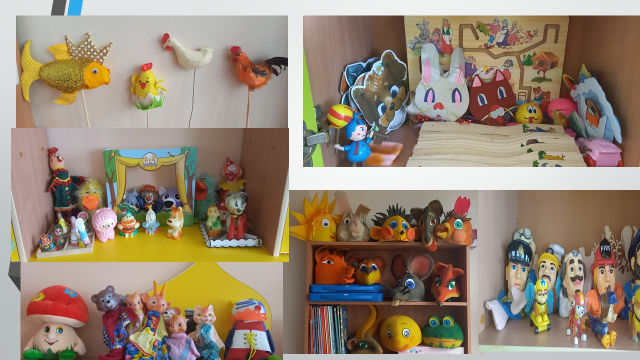 — игры-драматизации;— коррекционно-развивающие игры;— игры-превращения («учись владеть своим телом»);— театрализованные игры с элементами кукольного театра;— игры, направленные на выражение основных эмоций;— игры, направленные на развитие воображения; памяти, внимания;Этюды — это  игры, в которой дети постигают азы актерского мастерства, основы кукловождения;. Шутки, потешки, небольшие стихи, загадки, чистоговорки, скороговорки, используемые в играх, делают речь детей чистой и образной.Использование масок зверей, кукол би-ба-бо, настольный, пальчиковый театр помогают  создавать  образ героя, например: сердитой козы, хитрой лисы, добрых соседей-зверюшек, что даёт возможность впоследствии разыгрывать сказки или инсценировки.  Занятие «Путешествие в театр».  Ход занятия.Дети под веселую музыку входят в зал.Музыкальный руководитель: - Здравствуйте ребята!........Здравствуйте!- Как ваше настроение?............Очень хорошо- Мы будем заниматься?....................Да,да,да!- Вы будете стараться?............Также как всегда! Игра Солнышко- Бросаем по очереди свои имена Солнышку, чтобы оно услышало нас озарило светом, чтобы мы были счастливыми и веселыми. « Ксюша»…….все повторяют- Дети, кто из вас был в театре? (Ответы детей)- Что вы там делали? (Ответы детей) - Кто вам показывал сказку? (Куклы)Многие из вас бывали в театре и смотрели интересные спектакли. Но как появляется спектакль, кто работает в театре? Сегодня мы об этом узнаем.Я предлагаю вам совершить увлекательное путешествие в театр. -  надо сказать: Повернись, повернись и в театре окажись. Давайте скажем вместе.  .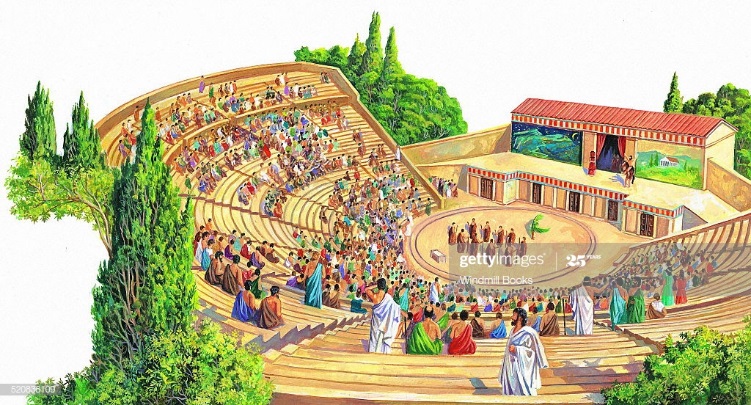 - Театральное искусство возникло давным-давно, в стране – Древняя Греция. Жители этой страны – древние греки, строили театры под открытым небом. В театре была сцена, гдеактеры разыгрывали спектакли и пьесы, и высокие зрительные места.                      Когда актеры исполняли грустную пьесу – трагедию они надевали на лицо грустные, хмурые маски. Если на сцене разыгрывалась веселая пьеса – комедия, актеры надевали веселые, улыбающиеся маски. Давайте вместе скажем «трагедия», «комедия».- Прошли годы, в каждом городе появились большие, красивые здания – театры. В них выступают актёры, которые показывают спектакли для нас, для зрителей.-Мы живём в Иркутске   У нас в городе есть театр? - Скажите, какие театры есть в нашем городе?Ответ детей: Кукольный, драматический, музыкальный.- В театрах работает очень много людей. А главный человек – артист.- Хотите стать актёрами?- Чтобы стать актёром нужно, очень многому учиться, много всего уметь.- Что должен уметь делать актёр?Ответы детей: Хорошо, понятно, четко говорить; правильно дышать; красиво двигаться,   петь и танцевать .- Актёры играют разные роли. Они на сцене могут превращаться в кого угодно! Могут играть глупого короля или капризную принцессу. А могут превратиться в маленького беспомощного щенка или трусливого зайчика, волка, лису или  Бабу Ягу.- скажите: Как можно изменить себя?
(Ответы детей: надеть театральные костюмы, маски, загримироваться).
- А без костюма можно, дети.  Превратиться в ветер?
Или в дождик, иль в грозу.  Или в бабочку, осу?
Что  поможет? -  (жесты и конечно мимика)
Что такое мимика?  (выражение нашего лица)
– Подойдите к зеркалам и на них взгляните.  Я задания даю,  выполнить спешите.
– Удивитесь, как Незнайка!
- Разозлись, как Карабас- Барабас!
– Загрустите, как Пьер!
– Улыбнитесь, как Мальвина.
- Веселись, как Буратино! 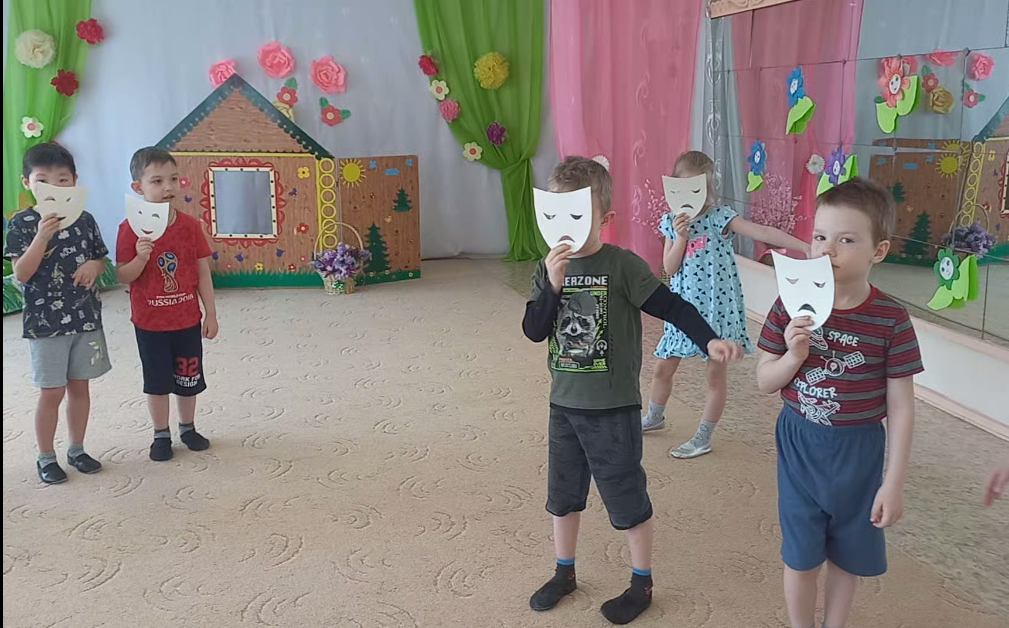  «Игра Грустно-весело» -Развитие эмоций- посмотрите что лежит в этой шкатулке? ,-  маски эти не обычные карнавальные, а театральные.- Они одинаковые или разные? (разные)- Какое настроение они передают? (весёлое и грустное).- посмотрите на  маску, запомните, какое настроение  передаёт ваша маска - Сейчас, уважаемые маски, вы сможете рассказать какое у вас настроение, передавая его голосом, а может даже и движением. - Если маска весёлая она об этом говорит весело, радостно, задорно, может даже выполнить какое-нибудь весёлое движение! У грустной маски грустный голос, жесты и движения тоже выражают грусть.- Пожалуйста, уважаемая маска, скажи, какая ты? (Я весёлая маска!)- А ты, маска, какая? (Я грустная маска!). - А теперь все грустные маски, сделайте шаг в круг и повернитесь к весёлым маскам. И я предлагаю маскам поприветствовать друг друга.- Сначала поздороваются весёлые маски, с грустными. Задорно и весело! “Здравствуй, грустная маска!”- А теперь грустные маски. Тихо и грустно. “Здравствуй, весёлая маска!”  - поиграем в Игру «Грустно, весело» под музыку Мы движениями рук и тела (жестами)  будете передавать образ своей маски.          Чтобы быть артистом  нужно уверенно, пластично двигаться по сцене, четко и яснос выражением  проговаривать слова, иметь ловкие руки, пальчики.Пальчиковая игра «Мы делили апельсин»     Чтобы четко и ясно говорить, нужно заниматься артикуляционной гимнастикой-«трубочка- улыбочка»-«отфыркиваемся»- облизываем варенье- остренький язычок,  змея высовывает язык и шипит-игра в футбол, бллллл- расслабление  (Ма, Мэ, ми, мо , му)-   пропеваем на одной нотеМииия- мииияБыг тупогуб, тупогубенький бычок… проговорим 2 раз только губамиИгра с непослушной  куклой (работа над интонацией)- к нам пришла кукла её зовут Маша она очень непослушная и упрямая, давайте поучим  её быть воспитанной.Нашей кукле каждый час мы твердим по 20 раз-Что за воспитание? Просто наказание!-   повторяют все детиВсе играть- она лежать, все лежать- она бежать………………………..Вместо супа и котлет- подавайте ей конфет………………….Ох намучаетесь с ней –все не так как у людей!...........................- Ребята, мне Маша на ушко сказала, что она больше не будет упрямой, а её бабушка подарила  сундучок ….  Посмотрим что там лежит…..- куклы! Не простые а театральные….. из какой они сказки?- А куклам кто-то помогает или они самостоятельно выступают на сцене или ширме?- А как называют людей, которыми управляют куклами?- Их называют - КУКЛОВОДЫ!   Давайте возьмем кукол.- я предлагаю артистами кукловодами стать и в сказку поиграть- в театре есть такая профессия - режиссёр. Режиссёр - это помощник актёрам и кукловодам. Он всегда помогает им, говорит, что и как лучше сказать и сделать на сцене .- кому не достались куклы, они будут хором и запевать песню.-Давайте её пропоем «Стоит в поле теремок….» -2,3 раза«кукловоды» поют свои сольные партии «Кто,  кто в теремочке живет?»Наши гости– зрительный зал, а зрители с нетерпением ждут представления.   Здесь – сцена, на которой стоят декорации (поставить деревья), Кто в сказке первый подошёл к теремку? (затем кто и т.д.). Не забывайте голосом, мимикой, жестом  передавать характер своего героя.                . 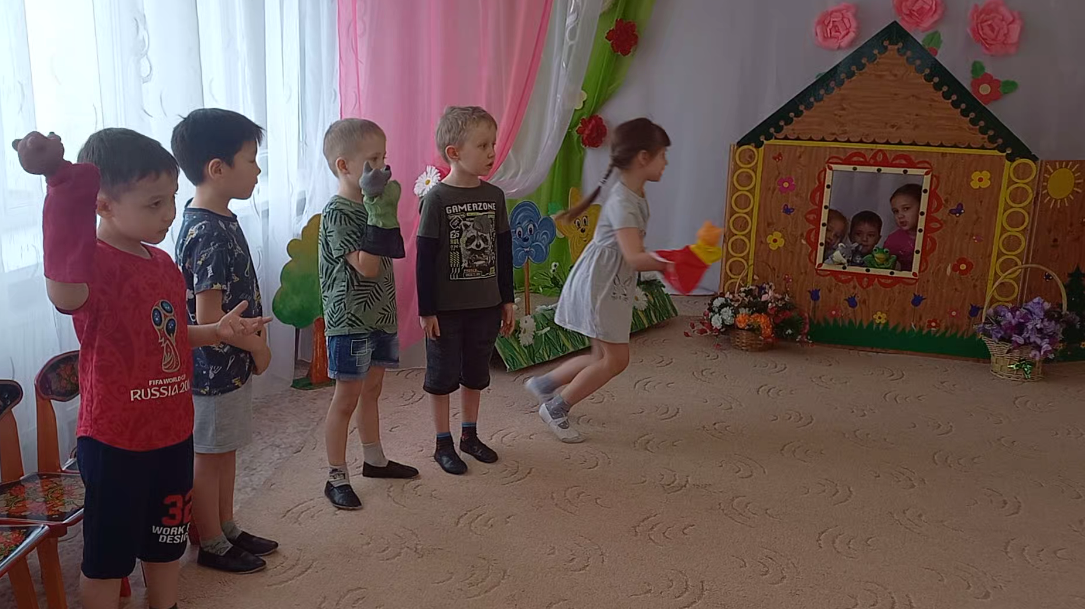  «Теремок» (Я мишка всех ловишка) Музыкальный руководитель: Сказка наша завершилась, В ней герои помирились!                    Скажем дружно:Все: Помогать друг другу нужно!Музыкальный руководитель: Всякой сказке приходит конец.  А кто участвовал в ней – молодец! артисты после представления выходят на поклон.- зрители дарят цветы понравившимся артистам… и апплодируют- все замечательно справились со своей ролью, выступили как настоящие актёры. Мышка говорила тонким голоском, а от голоса медведя даже мне стало страшно. Ваша дружба, старание помогли вам показать сказку. Вы были настоящими артистами.Сейчас нам пора возвращаться в детский сад. Наше путешествие подходит к концу. Давайте скажем «Повернись, повернись и в саду окажись!»Как хорошо, что есть театр!     Он был и будет с нами вечно.Здесь оживают наши сказки  И с ними светлый мир добра.Вывод: Театрализованная деятельность имеет терапевтическую направленность, помогая данной категории детей в развитии восприятия, образного мышления, речи и способствует эмоциональной адаптации.ЛитератураАртемова, Л.В. Театрализованные игры дошкольников. (Текст)- Просвещение. 2005.-126с.Бочкарева, Л.П. Театрально- игровая деятельность дошкольников. Методическое пособие для специалистов  по дошкольному образованию- Ульяновск, ИПКПРО, 2010.-с.3.Жуковская , Р.И. Творческие ролевые игры в детском саду. (Текст)-М.,2005.Лурия, А.Р., Юдович, Ф.Я. Речь и развитие психических процессов у ребенка.-М., 2005-150с.Маханева, М.Д. Театразиванные занятия в детском саду. Пособие для работников дошкольных учреждений.- М : ТЦ Сфера, 2011. – 128с.